Pressemitteilung	05.07.2022KÜBLER und Kapital 1852 bündeln Kräfte für CO2-freie Zukunft Ludwigshafen, 05.07.2022 – KÜBLER ist das Markenzeichen für innovative Energiesparlösungen rund um das Thema Hallenheizungen. Ein wachsender Bestand an sanierungsbedürftigen Hallenheizungssystemen, zunehmende regulatorische Anforderungen zur Erreichung der Klimaziele sowie steigende Rohstoffpreise sind langfristige Wachstumstreiber des Marktes für energiesparende Heizsysteme. Um das hohe Wachstumspotenzial erschließen zu können und den Führungs- und Expansionsanspruch des Unternehmens auszubauen, hat sich KÜBLER für eine leistungsstarke Partnerschaft mit der Beteiligungsgesellschaft Kapital 1852 Beratungs GmbH („Kapital 1852“) entschieden. KÜBLER und Kapital 1852 werden zur Nutzung des Marktpotenzials ihre Expertisen künftig bündeln. Der geschäftsführende Gesellschafter Thomas Kübler ist dabei weiterhin signifikant an KÜBLER beteiligt und wird das Unternehmen auch in Zukunft leiten. 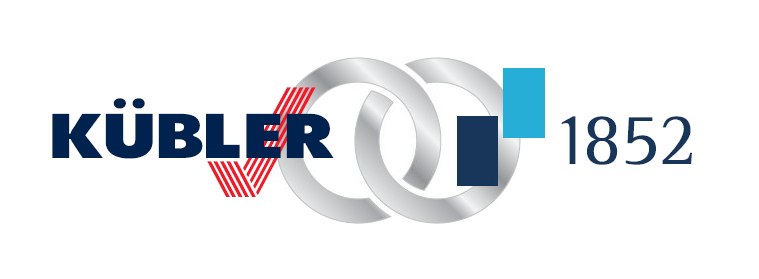 Die KÜBLER Gruppe mit Hauptsitz in Ludwigshafen am Rhein ist ein führender Spezialist für Produkte und Dienstleistungen rund um Hallenheizungen. Das Einsparen von Wärmeenergie wirtschaftlich und technisch in ein Gebäude zu bringen, bildet das Produktuniversum von KÜBLER: von effizienten Infrarot-Heizungstechnologien mit besonderer Kompetenz bei Wärmemanagementsystemen („E.M.M.A.“, „WÄRME 4.0“) über intelligente Heizungs-Steuerungstechnik, innovativer Restwärmenutzung, digitalen Hallenheizungen bis hin zu einem Full-Service-Angebot bei der Analyse und Konzeption von Wärmesystemen. Die Gruppe bietet ihre Hallenheizungssysteme auch als „Wärme-as-a-Service“ unter dem Namen „HeizWerk“ zur Vermietung an. Die innovativen und hocheffizienten Komplettlösungen wurden seit der Gründung 1989 mehrfach ausgezeichnet. Sie tragen nachhaltig zur Minimierung des CO2-Ausstoßes bei und sparen dabei bis zu 70 Prozent Energie ein. „Ich bin sehr glücklich, dass wir mit Kapital 1852 einen leistungsfähigen Partner für das Haus KÜBLER gefunden haben, mit dessen Hilfe die anstehenden unternehmerischen Herausforderungen langfristig noch schlagkräftiger bewältigt werden können“, sagt Thomas Kübler.„Die Technologieführerschaft von KÜBLER hat uns sehr beeindruckt. Wir freuen uns darauf, die Gesellschaft mit Thomas Kübler, einem ausgewiesenem Experten und Innovationstreiber im Bereich energiesparender Hallenheizungssysteme, weiterentwickeln zu können. Gemeinsam werden wir das Service- und Mietgeschäft weiter ausbauen und KÜBLER nachhaltig für die Zukunft ausrichten“, ergänzt Sebastian Wilde, Partner von Kapital 1852.KÜBLER wurde bei dieser Transaktion durch IMAP (M&A), Rittershaus (Recht) und Fränznick & Himmes (Steuern) beraten. Kapital 1852 wurde bei dieser Transaktion von Eversheds Sutherland (Recht), S&B Strategy (Commercial Due Diligence), Crowe BPG (Finanzen und Steuern) sowie Deutsche Mittelstandmakler (Versicherung) beraten.Über Kapital 1852:Kapital 1852 ist der eigenständige Investmentmanager im Bereich Private Markets der Hauck Aufhäuser Lampe Privatbank AG mit einem Direktinvestmentfonds im Bereich Private Equity sowie Dachfonds im Bereich Venture Capital und Private Debt. Die Direktinvestmentstrategie des Private Equity Bereichs der Kapital 1852 ist auf die Strukturierung und Finanzierung von Unternehmensnachfolgen, die Übernahme von Konzerngesellschaften sowie die Expansionsfinanzierung von kleinen und mittelständischen Unternehmen fokussiert. Kapital 1852 verfolgt bei seinen Direktinvestments einen unternehmerischen und konstruktiven Wertsteigerungsansatz mit konsequenter Einbeziehung der Management Teams. Weitere Informationen finden Sie unter: www.1852.capital/deÜber KÜBLER: Die KÜBLER GmbH ist eine international agierende Unternehmensgruppe und gilt als Wegbereiter und Innovationsführer der modernen Infrarot-Heizungstechnologie. Das Kerngeschäft ist die Entwicklung und Fertigung hocheffizienter Premium-Technologien für die energiesparende und klimafreundliche Hallenbeheizung. KÜBLER bietet ein außergewöhnlich breites Produktspektrum für nahezu alle Hallentypen und Raumwelten. Das Kernportfolio besteht aus energieeffizienten Infrarot-Heizungstechnologien, Steuerungen und ganzheitlichen Wärmesystemen, ergänzt durch ein breites Spektrum an Services und das Angebot von Mietlösungen („Wärme-as-a-Service“) unter dem Namen „HeizWerk“.KÜBLER Produkte und Entwicklungsleistungen werden regelmäßig ausgezeichnet. Zu den nationalen und internationalen Preisen zählen unter vielen anderen der Bundespreis für hervorragende innovatorische Leistungen des Bundeswirtschaftsministeriums, der Bayerische Staatspreis, der Deutsche Nachhaltigkeitspreis sowie der Innovationspreis des Landes Rheinland-Pfalz. KÜBLER zählt zu den Hidden Champions in der Pfalz 2021 und ist 2022 nominiert für den IKU – Der Innovationspreis Klima und Umwelt des Bundesministeriums für Wirtschaft und Klimaschutz.Weitere Informationen finden Sie unter: www.kuebler-hallenheizungen.deKontakt/Ansprechpartner:Christine KüblerMarketing | KommunikationKÜBLER GmbH – Energiesparende HallenheizungenAm Bubenpfad 1A67065 LudwigshafenTel.: +49 621 / 57000-16Fax: +49 621 / 57000-57marketing@kuebler-hallenheizungen.de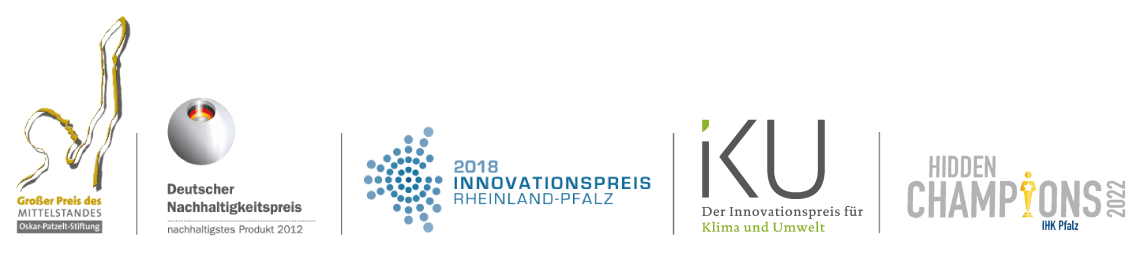 